New GMG ColorProof 5.10 brings refined layout tools and improved workflow automation.GMG ColorProof is getting smarter with version 5.10: Numerous detail improvements enable users to work more conveniently and efficiently. To close the gap between traditional proofing and mockup creation GMG ColorProof 5.10 and GMG OpenColor 2.1.5 support Epson SC-S80600, enabling the creation of color accurate and reproducible prints.Tübingen (April, 24th 2018) – Color management experts GMG present a new version of their popular GMG ColorProof. product manager Jens Bloeck explains: "We implemented numerous customer requests into version 5.10. For example, the automatic image placement of the Manual Job Manager provides new possibilities to optimize job layouts and minimize paper usage now”. This pays off especially when it comes to configuring jobs that contain multiple pictures manually.Copy and paste of spot color sets To configure workflows more efficiently, spot color sets can now be copied from one workflow or printer to another. It’s also possible to assign spot color sets to all connected printers, which enables users to keep their set-up easily synchronized to their spot color database. This provides time savings especially for power users that use multiple printers and load balancing. In addition, custom spot colors can be defined directly in the channel mapping now. As these colors are excluded from validation via spot color strips, cutter and mark-up colors can be defined conveniently as Lab or CMYK without changing the dialog.SMNPv3, Konica Minolta FD-9, Epson SC-S80600GMG ColorProof 5.10 supports the latest Simple Network Management Protocol (SNMP) for Epson SC-P users to ensure enhanced data security. Besides, the upgrade includes GMG calibration sets for full support of the Konica Minolta Auto Scan Spectrophotometer FD-9. 
GMG ColorProof 5.10 and GMG OpenColor 2.1.5 support Epson SC-S80600. With the integrated Calibration Creation Wizard users can create media profiles for any substrate used with the printer. Those are available at the same time in both GMG ColorProof and GMG OpenColor ready to be used.You can find more information about GMG ColorProof at: www.gmgcolor.com/products/colorproof GMG Academy offers hands-on trainings for GMG ColorProof:GMG ColorProof WorkshopGMG ColorProof Best PracticesEndsFor immediate releaseAbout GMG: GMG is a leading developer and provider of high-quality color management software solutions. The company was founded in 1984 in Tübingen. With more than 30 years of experience in the graphics industry, the GMG brand is a guarantee of high-quality solutions across the field of color. GMG has focused on delivering complete solutions for the standardization and simplification of color management workflows to achieve consistent colors on all media and in every print process. Today more than 11,000 systems are in use worldwide. These customers come from a wide range of branches of industry and areas of application. They include, among others, advertising agencies, pre-press firms, offset, flexo, packaging, digital and large format printing presses, as well as intaglio printing companies. GMG is represented by branch offices and dealers worldwide.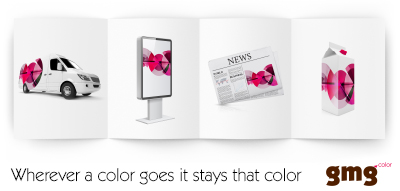 © 2018 GMG GmbH & Co. KG. GMG, the GMG logo and particular product designations are registered trademarks or trademarks of GMG GmbH & Co. KG. All other designations and products are registered trademarks or the trademarks of the company concerned. Any technical or other modifications of an sort are reserved.For further information see www.gmgcolor.com, www.facebook.com/gmgcolor.en, http://twitter.com/gmgcolorukContacts:GMG GmbH & Co. KG			Press contact:			Press contact Americas:Phone: + 49 (0) 7071 938 74-0		Michael Grass			Irvin PressFax: + 49 (0) 7071 938 74-22			AD Communications		Press +E-mail: pr@gmgcolor.com			Phone: + 44 (0) 1372 464470		Phone: +1 508-384-3660                                                                                 E-mail: mgrass@adcomms.co.uk	E-mail: irv@press-plus.com